Choose one goal for A, B and C (Maths, Reading, Writing), then at least 3 further goals from any curriculum areas (can include Topic work).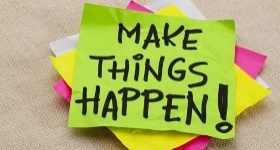 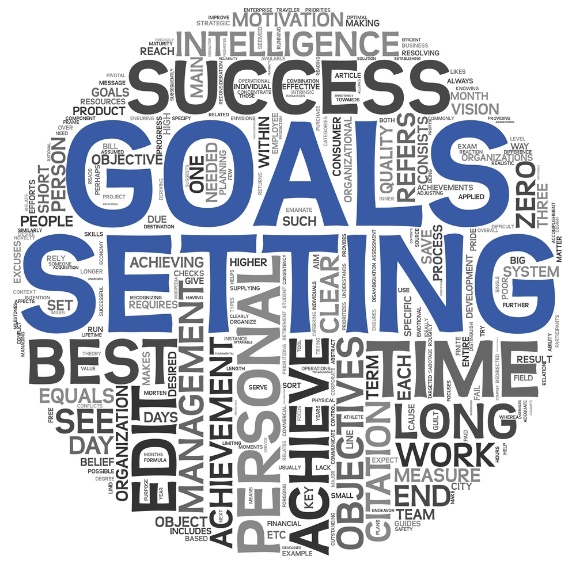 Maths(B) Reading(C) WritingThe Arts-MusicTechnologyMāoriHealthEOTCSocial SciencesScienceNumber/B.FPresentationThe Arts-VisualICTLanguagesPEAlgebraSpellingThe Arts-Dance/DramaFitnessMeasurementThe Arts-Dance/DramaGeometryStatisticsExtracurricular:Extracurricular:Extracurricular:Extracurricular:Extracurricular:Area:MathsGoal A:Area:ReadingGoal B:Area:WritingGoal C:Achieved:Yes  No  50%Goal A:Achieved:Yes  No  50%Goal B:Achieved:Yes  No  50%Goal C:Reflection:Reflection:Reflection:Area:Goal 1:Area:Goal 2:Area:Goal 3:Achieved:Yes  No  50%Goal 1:Achieved:Yes  No  50%Goal 2:Achieved:Yes  No  50%Goal 3:Reflection:Reflection:Reflection:Area:Goal 4:Area:Goal 5:Area:Goal 6:Achieved:Yes  No  50%Goal 4:Achieved:Yes  No  50%Goal 5:Achieved:Yes  No  50%Goal 6:Reflection:Reflection:Reflection: